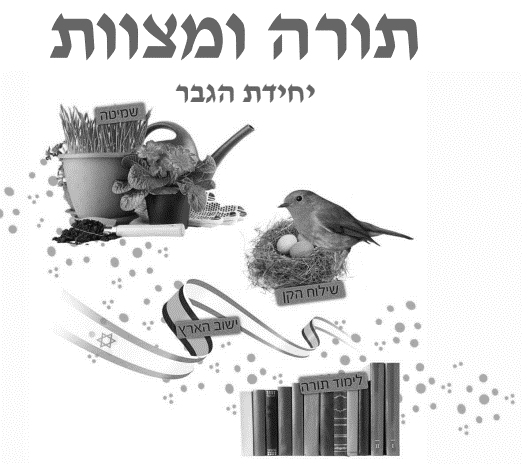 שם התלמידה: _____________________האם אדם דתי הוא עבד או בן חורין?עַבְדי זְמן עַבְדי עֲבדִים הם / עֶבֶד ה' הּוא לְבַד חָפְשִי:עַל כן בְבַקש כל-אֱנוֹש חֶלְקוֹ / ”חֶלְקִי ה'!“ ָאמְר ה נַפְשִי.(ריה"ל)הרב זאב קרוב / דע מה שתשיב לעצמך (עמודים 5-6)1. מהו לכאורה האתגר בין אדם שמקיים תורה ומצוות לבין היותו אדם חופשי?_____________________________________________________________________________________________________________________________________________________________________________________________________________________________________________________________________2. לפי הרב זאב קרוב, "חוקי החיים נכפו עלינו". הסבירי כיצד:בגוף –______________________________________________________________________________________________________________________________________________________________________________בנפש –______________________________________________________________________________________________________________________________________________________________________________3. מהו ההבדל בין אדם לבין בעל חיים?______________________________________________________________________________________________________________________________________________________________________________4. "נמצאנו למדים שלהיות בן חורין פירושו להיות נאמן לעצמו" – הסבירי:_____________________________________________________________________________________________________________________________________________________________________________________________________________________________________________________________________5. "אין לך בן חורין אלא מי שעוסק בתלמוד תורה" – הסבירי  לפי הרב זאב קרוב:_____________________________________________________________________________________________________________________________________________________________________________________________________________________________________________________________________הראי"ה קוק / עולת ראי"ה (עמוד 7)מושגים במקור: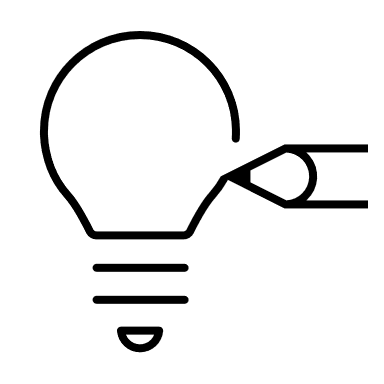 מַעֲמָד - שכבה באוכלוסייה המתאפיינת במצב כלכלי וחברתי דומה.צִבְיוֹן - אֹפִי, אִפְיוּן, נֹפֶךְ, סִגְנוֹן, סִגְנוּן, סְטַיְל.מְגַמָּה - כיוון, נטייה.1. הסבירי מהו ה"הבדל המעמדי" בין העבד לבין בן החורין, ומדוע אינו ההבדל המהותי ביניהם._____________________________________________________________________________________________________________________________________________________________________________________________________________________________________________________________________2. מהי "החירות הצביונית"?_____________________________________________________________________________________________________________________________________________________________________________________________________________________________________________________________________3. מהו ההבדל בין חיים מגמתיים לבין חיי עבדות?_____________________________________________________________________________________________________________________________________________________________________________________________________________________________________________________________________4. כתוב במשנה: "חרות על הלוחות, אל תקרא חָרּות אלא חֵירּות" (אבות, ו' ב'). הסבירי במילים שלך:______________________________________________________________________________________________________________________________________________________________________________5. כיצד מסביר משנה זו הראי"ה קוק?_____________________________________________________________________________________________________________________________________________________________________________________________________________________________________________________________________6. "בואו נא, אחים, אל הסדר כולנו, יוודע לנו שהננו בני -מלכים, ועם שהחירות היא גורלו הנצחי, לא עבד ישראל ולא יליד-בית ולא יהי לבוז, מאז אשר נשא ברמה, מיום חג חירותנו, את דגל ... בקיימנו את דבר-ד' גואל ישראל מעולם ועד עולם, אשר צוונו לשמור את המצות."כיצד קיום תורה ומצוות מביא לחירות?_____________________________________________________________________________________________________________________________________________________________________________________________________________________________________________________________________הרב אלימלך בר שאול / מצווה ולב (עמודים 8-9)1. מלאי את הטבלה על פי המקור של הרב בר שאול:2. כתוב במדרש: "כל העושה תורה לאמיתה, מעלין עליו כאילו הוא עשה וברא את עצמו." (מדרש תנחומא, פרשת 'כי תבוא', א'). הסבירי במילים שלך:______________________________________________________________________________________________________________________________________________________________________________3. "אכן, מצוות התורה אינן בבחינת דברים חדשים בשביל הנפש, אלא הן לבושיה הטבעיים. לבושי מהותה עצמותה. מקבילות לכל גילוייה" הסבירי:______________________________________________________________________________________________________________________________________________________________________________4. כיצד למד אברהם אבינו תורה, ומה זה מלמד אותנו על התורה?______________________________________________________________________________________________________________________________________________________________________________5. "המצוות הן עיצומה של הנפש" – מהן התחושות שעולות בך בקשר לקיום מצוות לאחר לימוד זה?______________________________________________________________________________________________________________________________________________________________________________6. אדם מקיים תורה ומצוות ומרגיש בכך כבדות וחוסר חשק. מה יאמר על כך הרב בר שאול עפ"י המקור?______________________________________________________________________________________________________________________________________________________________________________7. היום נהוג לדבר על "מימוש עצמי", "סיפוק" והנאה. נסי להגדיר מחדש מושגים אלה על פי המקור:______________________________________________________________________________________________________________________________________________________________________________הרש"ר הירש / פירוש לספר דברים (עמוד 10)1. סכמי את דברי הרש"ר הירש במילים שלך:__________________________________________________________________________________________________________________________________________________________________________________________________________________________________________________________________________________________________________________________________________________________________________________________________________________________________________________________________________________________________________________________________________2. חשבי וכתבי מספר דוגמאות שמבטאות את הרעיון לפיו התורה למעשה חושפת את המוסר הטבעי בחוקיות שטבע הקב"ה בעולמו:_____________________________________________________________________________________________________________________________________________________________________________________________________________________________________________________________________3. כתוב בדברי חז"ל: "קוב"ה עלמא אסתכל בה באורייתא וברא עלמא". בתרגום חופשי: הקדוש ברוך הוא הסתכל בתורה וברא את העולם. כיצד מתקשר למקור של הרש"ר הירש?_____________________________________________________________________________________________________________________________________________________________________________________________________________________________________________________________________4. השלימי:ההבדל בין האדם ל___________ היא יכולת הבחירה והחירות. המסקנה המשתמעת מדברי הרש"ר הירש היא כי ההכרעה המוסרית ובקשת הטוב מצריכה ________. כישרון זה מבדיל את האדם מבעלי החיים ומעניק לו ________. יכולת השליטה של האדם על יצריו בעזרת _______ וכוח רצונו מעניקים לו את החרות ומוציאים אות ו מהשתעבדות לתאוותיו."דתי בלב" – מדוע אנחנו מקיימים מצוות?ריה"ל / "כוזרי" מאמר ראשון, פתיחה (עמודים 11-12)1. הסבירי במילים שלך את הנאמר למלך כוזר בחלומו: ”כַּוָנָתְך רְצּויָה ומַעַשְָיך אֵינֶּנּו רָצּוי“______________________________________________________________________________________________________________________________________________________________________________2. גישת הפילוסוף:______________________________________________________________________________________________________________________________________________________________________________3. מדוע דוחה מלך כוזר את גישתו של הפילוסוף?______________________________________________________________________________________________________________________________________________________________________________ריה"ל / "כוזרי" מאמר ראשון, סעיף ע"ט (עמוד 13)1. הסבירי את משל אוצר התרופות במילים שלך:_____________________________________________________________________________________________________________________________________________________________________________________________________________________________________________________________________2. מה הנמשל?_____________________________________________________________________________________________________________________________________________________________________________________________________________________________________________________________________ספר החינוך / פרשת תרומה (עמוד 14)1. על פי ספר החינוך, אדם יכול לשנות את חטאיו בצורה חיצונית ובצורה פנימית. הסבירי כל אחת מהן:_____________________________________________________________________________________________________________________________________________________________________________________________________________________________________________________________________2. נסי לחשוב וכתבי, כיצד מצוות הווידוי ביום הכיפורים מבטאת רעיון זה?_____________________________________________________________________________________________________________________________________________________________________________________________________________________________________________________________________ספר החינוך / מצווה ט"ז (עמודים 14-15)1. הסבירי לפי ספר החינוך, כיצד יתכן שאדם צדיק גמור, אם יעסוק בדברים של דופי, עם הזמן יהיה לרשע גמור?_____________________________________________________________________________________________________________________________________________________________________________________________________________________________________________________________________2. לפיכך, מהי מטרת המצוות על פי ספר החינוך?_____________________________________________________________________________________________________________________________________________________________________________________________________________________________________________________________________רמב"ן / פירוש לספר שמות (עמודים 15-16)1. הסבירי במילים שלך: "ובעבור כי הקב"ה לא יעשה אות ומופת בכל דור לעיני כל רשע או כופר, יצווה אותנו שנעשה תמיד זיכרון ואות לאשר ראו עינינו"_____________________________________________________________________________________________________________________________________________________________________________________________________________________________________________________________________2. מהן המטרות המושגות כאשר שאדם מקיים מצווה?_____________________________________________________________________________________________________________________________________________________________________________________________________________________________________________________________________3. מהי כוונת יצירת העולם על פי הרמב"ן? כיצד מטרה זו מושגת בקיום מצוות? _____________________________________________________________________________________________________________________________________________________________________________________________________________________________________________________________________4. מהי גישתו של הרמב"ן ביחס לניסים?_____________________________________________________________________________________________________________________________________________________________________________________________________________________________________________________________________הראי"ה קוק / אגרת שא (עמוד 17)1. מה העצה הפרקטית שמציע הרב קוק על מנת לחזק את חיי הנפש לעבודת ד' בשמחה ובגבורה?_____________________________________________________________________________________________________________________________________________________________________________________________________________________________________________________________________2. "ב"ז לא אמנע הטוב להציב כלל גדול אחד…" - מה הכלל החשוב שמציב הרב קוק?_____________________________________________________________________________________________________________________________________________________________________________________________________________________________________________________________________3. הסבירי במילים שלך: "אור הנשמה של כל יחד מקושר עם הנשמה הכללית של ההוויה כולה"_____________________________________________________________________________________________________________________________________________________________________________________________________________________________________________________________________4. על פי דבריו של הרב קוק, כיצד קיום המצוות משפיע על כל העולם?_____________________________________________________________________________________________________________________________________________________________________________________________________________________________________________________________________5. כשאת קוראת את דבריו של הרב קוק, האם הדבר מעורר בך חיזוק לעבודת ה' בשמחה ובגבורה? נמקי._____________________________________________________________________________________________________________________________________________________________________________________________________________________________________________________________________טעמי המצוות ומטרתןמסכת סנהדרין דף כ"א (עמוד 18)1. על פי דברי חז"ל במסכת סנהדרין, מדוע לא נתגלו טעמי התורה?_____________________________________________________________________________________________________________________________________________________________________________________________________________________________________________________________________2. כיצד הדוגמא של שלמה המלך מבטאת זאת?_____________________________________________________________________________________________________________________________________________________________________________________________________________________________________________________________________הרמב"ם / הלכות מעילה (עמוד 19)1. "ראוי לאדם להתבונן במשפטי התורה הקדושה, ולידע סוף עניינם כפי כוחו" - כיצד לכאורה סותרים דבריו של הרמב"ם את דברי הגמרא בסנהדרין?_____________________________________________________________________________________________________________________________________________________________________________________________________________________________________________________________________2. מדוע חשוב לעיין בטעמי המצוות על פי הרמב"ם?_____________________________________________________________________________________________________________________________________________________________________________________________________________________________________________________________________3. "ושמרתם את כל חוקותיי ואת כל משפטיי, ועשיתם אותם" מה ההבדל בין 'החוקים' ובין 'המשפטים'?_____________________________________________________________________________________________________________________________________________________________________________________________________________________________________________________________________4. כיצד הבדל זה מיישב את הסתירה לכאורה עם דברי הגמרא בסנהדרין?_____________________________________________________________________________________________________________________________________________________________________________________________________________________________________________________________________לידה של האדם – בעל כורחולידה של האדם – מדעתו הסברעל ידי...בחבלי...זמנה...לידת...מהות יציאתו...